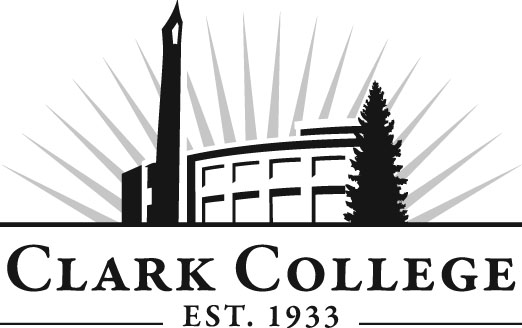 Computer Support & Information Technology (CSIT)Advisory CommitteeMeeting AgendaDate: Wednesday, May 13, 2015Time: 6—8 p.m.Meeting Location:  Joan Stout Hall, Room 248Agenda ItemExpected OutcomeTimeCall Meeting to Order – Committee ChairN/AWelcome and Introductions – Committee ChairNew members/guests introduced5 min.Approval of Minutes from Last Meeting – ChairN/ACorrections indicated and/or approval of minutes as written.5 min.Office of Instruction Updates- Advisory Committee Business-Advisory Breakfast recapFall chair/vice chair trainingClark College Strategic PlanElection of chair/vice chair10 min.Director/division chair Report20 min.Work Plan-Committee Chair and Program Director/Division ChairImplement strategies as outlined in work plan.  If necessary, identify work groups.20 min.Old Business-Follow-up- Committee Chair0 min.New BusinessNew business items are addressed by the committee.20 min.Summary of follow-up action items – Committee ChairSummary of follow-up actions communicated to the committee.5 min.Establish next meeting date and adjournment  – Committee ChairMeeting date established.5 min.